提案办理见面沟通会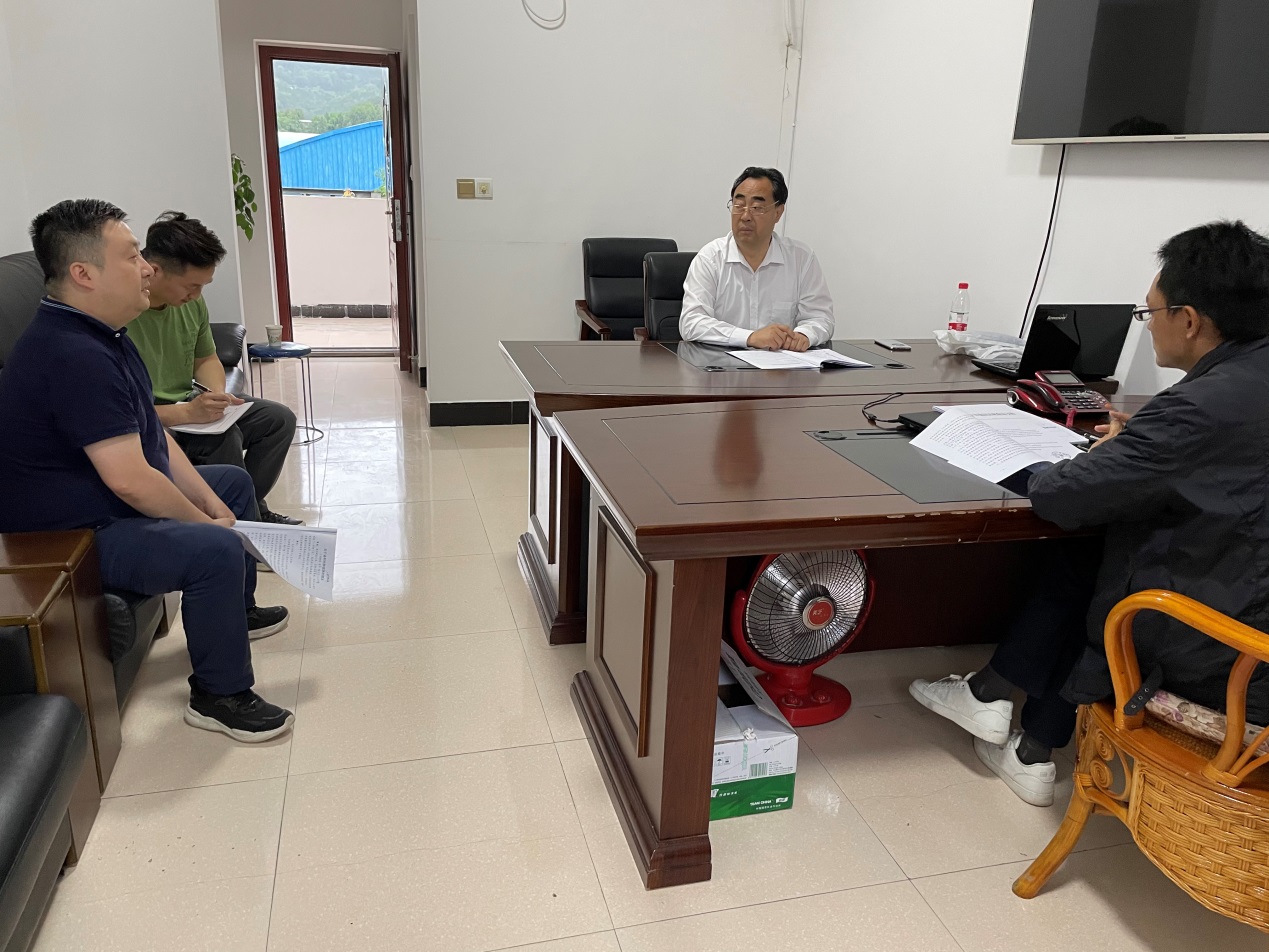 2021年6月17日，恩阳区财政局预算股马刚、隆佳、王智前往恩阳区科技技术协会办公室，与李平、喻川文委员在区政协二届七次会议上提出的“关于涵养财源税源的建议”提案进行见面沟通，了解委员提出的具体要求，听取委员提出的意见建议。恩阳区财政局关于办理区政协委员提出提案见面沟通会会议记录会议时间：2021年6月17日会议地点：巴中市恩阳区科学技术协会办公室主持人：马刚记录人：隆佳参会人：李平委员、喻川文委员、王智会议内容：马刚：两位委员，我局已经收到你们在区政协二届七次会议上提出的“关于涵养财源税源的建议”提案建议，非常感谢你们对财政工作的关心，局领导也高度重视，此次我们过来是想就你们提出的提案进行沟通，了解你们具体的要求，听取对于你们的意见建议。李平委员：恩阳区建区以来，经济快速增长，主要经济指标增速连年全市领跑，但由于新区经济基础薄弱、财政收入低、可用财力小，财政运转较为困难，发展需求与有限财力之间存在巨大矛盾，我们应该积极拓宽渠道涵养财源税源，提高经济收入。马刚：确实如此，目前我区主要的税收来源还是房地产业、建筑业、金融业等，较为单一，持续增收后劲也不足，财政收支矛盾突出，资金保障压力较大。喻川文委员：根据我们恩阳区实际情况，我提出几点建议：一是加大税源培植。大力发展第二、三产业，注重发展实体经济，建议政府出台相关优惠政策大力扶持。二是增强内生动力。在对外招商引资的同时，也要注重培养本地企业，让本地企业也享受与引进企业同样的优惠条件，刺激本地民营企业蓬勃发展。三是加强监督管理。清查偷税、漏税行为，清理税源，坚持抓增收、提效能，税收与非税一起抓，做到应收尽收应缴尽缴。四是拓宽增收渠道。充分发挥部门职能，全力服务全区经济社会发展，把向上争取资金作为重中之重，广开渠道争取各类项目、资金。五是加强培训指导。目前行政事业单位内部培训较多，但对外面向企业的很少，建议相关行业主管部门、财税部门、财政部门多开展培训、讲座，有针对性的对企业进行政策指导、培训、答疑，提高企业的政策水平，有利于进一步促进行业规范形成。以上就是我的几点建议，感谢上级部门的重视，感谢几位同志专程前来与我们当面沟通。马刚：    两位委员，感谢你们反映的情况和提出的建议，关于你们提出的“关于涵养财源税源的建议”提案的背景、意图以及办理要求我们已经知晓，我们回单位后会第一时间将这些情况如实向局党组和主要领导汇报，争取尽快办结你们所提建议，给你们一个满意答复。